POUR LES ENSEIGNANTS UNIQUEMENTIdées thèmesLectureDroits de le femme / position dans la sociétéBulle tropicaleUniformes à l’écolePrincipaux organisateurs  textuels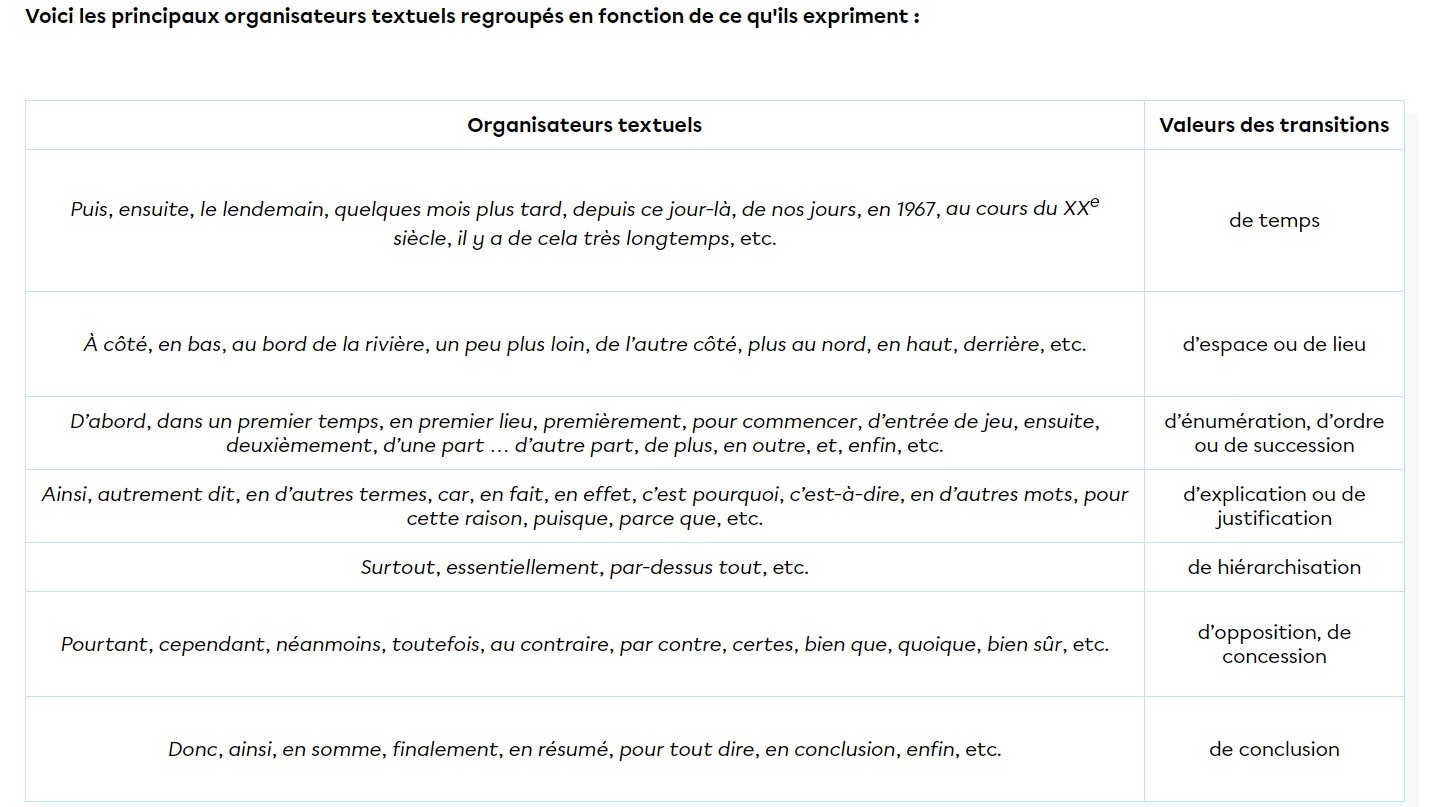 Principaux verbes d’opinionJe pense que, je crois que, j’estime que, je trouve que, je suppose que, je me doute que, je juge que, je vois que, je constate, j’affirme